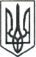                                    ЛЮБОТИНСЬКА МІСЬКА РАДАХАРКІВСЬКА ОБЛАСТЬІІ СЕСІЯ VІІІ СКЛИКАННЯРІШЕННЯвід  ___ грудня 2020 р.                                                                                                           № Про початок реорганізаціїМанченківської селищної радиХарківського району Харківської областішляхом приєднання до Любтинської міської радиХарківської області         Відповідно до Закону України «Про внесення змін до деяких законодавчих актів України щодо впорядкування окремих питань організації та діяльності органів місцевого самоврядування і районних державних адміністрацій», Постанови Верховної ради України від 17.07.2020 р. № 807 «Про  утворення та ліквідацію районів», розпорядження Кабінету Міністрів України № 725-р від 12.06.2020 р. «Про визначення адміністративних центрів та затвердження територій територіальних громад Харківської області»,  ст. ст. 104 - 107 Цивільного кодексу України, Закону України «Про державну реєстрацію юридичних осіб та фізичних осіб – підприємців та громадських формувань», Закону України «Про бухгалтерський облік та фінансову звітність в Україні», ч. 4 ст. 31 Закону України «Про Національний архівний фонд та архівні установи», Порядку подання фінансової звітності, затвердженого постановою Кабінету Міністрів України від 28.02.2000 р. № 419, п. 7 Розділу І Положення про інвентаризацію активів та зобов’язань, затвердженого наказом Міністерства фінансів України від 02.09.2014 р. № 879, ч. 4 ст. 3 Розділу XIV Правил організації діловодства та архівного зберігання документів у державних органах, органах місцевого самоврядування, на підприємствах, в установах і організаціях, затверджених наказом Міністерства юстиції України від 18.06.2015 р. № 1000/5, керуючись ст. 25, 59 Закону України «Про місцеве самоврядування в Україні» та Регламентом Люботинської міської ради VII скликання, Люботинська міська радаВ И Р І Ш И Л А:        1. Почати процедуру реорганізації Манченківської селищної ради Харківського району Харківської області (ідентифікаційний код юридичної особи __________), місце знаходження: 62448, Харківська область, Харківський район, селище Манченки, вул. Пушкіна, 6/11, шляхом приєднання до Люботинської міської ради Харківської області (ідентифікаційний код юридичної особи _______), місцезнаходження: 62433, Харківська обл., м. Люботин, вул. Слобожанська, 26.        2.	Вважати Люботинську міську раду Харківської області правонаступником всього майна, прав та обов’язків Манченківської селищної ради Харківського району Харківської області.        3.	Утворити Комісію з реорганізації Манченківської селищної ради Харківського  району Харківської області у складі:        1)	Голова комісії: ______________________ (реєстраційний номер облікової картки платника податків _______) – Люботинський міський голова.        2)	Заступник голови комісії: ____________ (реєстраційний номер облікової картки платника податків ______________) – ____________________.        3)	Секретар комісії: __________________ (реєстраційний номер облікової картки платника податків ___________) – _______________.        4)	Член комісії: __________________ ((реєстраційний номер облікової картки платника податків ___________) – _______________.        5)	Член комісії: __________________ ((реєстраційний номер облікової картки платника податків ___________) – _______________.        6)	Член комісії: __________________ ((реєстраційний номер облікової картки платника податків ___________) – _______________.        7)	Член комісії: __________________ ((реєстраційний номер облікової картки платника податків ___________) – _______________.        4. Комісії з реорганізації Манченківської селищної ради Харківського  району Харківської області:        4.1. Здійснити повну інвентаризацію основних засобів, нематеріальних активів, запасів, грошових коштів та розрахунків Манченківської селищної ради Харківського району Харківської області з перевіркою їх фактичної наявності та документального підтвердження.         4.2. Підготувати передавальний акт та подати його на затвердження Люботинської міської ради Харківської області.        4.3. Забезпечити інвентаризацію документів, що утворилися під час діяльності Манченківської селищної ради Харківського району Харківської області у порядку, передбаченому законодавством та передати їх Люботинській міській раді Харківської області.         4.4. Забезпечити проведення заходів, передбачених трудовим законодавством України.        5. Люботинському міському голові забезпечити у встановленому законом порядку державну реєстрацію припинення юридичної особи – Манченківської селищної ради Харківського району Харківської області в результаті приєднання та державну реєстрацію змін до відомостей про юридичну особу – Люботинську міську раду Харківської області в Єдиному державному реєстрі юридичних осіб, фізичних осіб-підприємців та громадських формувань.         6. Контроль за виконанням даного рішення покласти на міського голову Леоніда ЛАЗУРЕНКА та постійну комісії з питань прав людини, законності, регламенту, місцевого самоврядування, депутатської діяльності і етики.      Міський  голова                                                                          Леонід ЛАЗУРЕНКО                                                         